Publicado en Miami el 14/07/2022 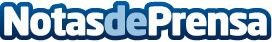 Fernando Lelo de Larrea: Lo que el Real Madrid le puede enseñar a las startupsLa Champions League #14 del Real Madrid evidencia el valor de la cultura en las organizaciones, por encima de la habilidades individuales o el dinero. Las startups pueden aprender de esta evidencia y enfocarse en construir una cultura de resiliencia, tenacidad y triunfo en este entorno difícilDatos de contacto:Nicola Senna5562291065Nota de prensa publicada en: https://www.notasdeprensa.es/fernando-lelo-de-larrea-lo-que-el-real-madrid Categorias: Finanzas Fútbol Comunicación Marketing Recursos humanos http://www.notasdeprensa.es